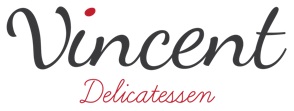 ZomerfolderAlles in de brochure is verkrijgbaar zolang de voorraad strekt.HapjesFakkelbrood met cheddar en kip TeriyakiRol met spinazie, aardappelpuree (veggie)Mini loempia/ mini worstenbroodjesVoorgerecht
Huisbereide Vitello Tonnato        
Carpaccio van Runds (wit blauw)  
Kaaskroket                                       Sfeertafelen (400gr/ pp)
Gourmetschotel “Vincent”          ………x12,90€/pp
- biefstuk, varkenshaasje, kipfilet, schnitzel, pita, mini hamburger, Zwitserse schijf,  chipolata, kippenworst.Kindergourmetschotel “Vincent”……….x6,40€/pp
- biefstuk, kipfilet, balletjes, hamburger, worstjeFondueschotel “Vincent”         ………..x 12,90€/pp
- runds, varkens, kipfilet, gehaktballetje, worstje,
  kalfsballetjes, kipballetjes Schotels en buffetten
Koude vleesschotel (va. 4 pers)……….x 11,45€/pp
Paté, Kipfilet, Rosbief, varkensgebraad, salami, truffelsalami, vleesbrood, gedroogde ham, cannibalKoude zalmschotel (va. 4 pers)..…….x 14,45€/pp
Gekookte wilde zalm op een bedje van bereide rijst, opgevulde tomaat, gevulde eitjesKaasschotel (va. 4pers/300gr/pp)……x 13,45€/pp Assortiment van kazen afgewerkt met noten en fruitKlassiek buffet (va. 8 pers) …………..x21,45€/pp
Kippenboutjes, varkensgebraad, rosbief, hespenrol met asperges, opgevulde tomaat, gekookte wilde zalm, gevulde eitjes, gedroogde ham, gemarineerde scampi’s, assortiment van koude saladesGroot buffet (va.8 pers)  …………… x 28,45€/pp
Gekookte wilde zalm, assortiment van gerookte vis, opgevulde tomaat, spiesjes met zacht gekruide scampi, gevulde eitjes, kippenbout, parmaham met meloen, rosbief, varkensgebraad, paté, assortiment van koude saladesOns Assortiment BBQ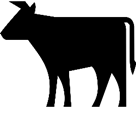 RundsvleesEntrecote			…….x stuks/kgFilet pure			…….x stuks/kg	Rundsbrochet			…….x stuksGemarineerde rundsbrochet	…….x stuksHamburger			…….x stuksCote à l’os			…….x stuks/kgKalfsvleesKalfsbrochet			…….x stuksCote à l’os van kalfs		…….x stuks/kg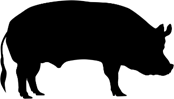 Varkensvlees Souvlaki				……x stuks Arrosticini				…….x stuksBrochet du chef			…….x stuksChinese brochet			…….x stuksSpekfakkel				…….x stuksGemarineerd spek			…….x stuksGemarineerde kotelet		…….x stuksGemarineerde vleesrib		…….x stuksGemarineerde sparerib		…….x stuksGemarineerd varkenshaasje		…….x stuksBreydelspek en mosterd spek	…….x stuks Tuinspek en Breydelspek		…….x stuksPorcetta  (bestelling)			…….x stuks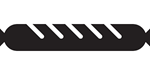 WorstenWitte worst				…….x stuksBeierse braadworst			…….x stuksKipBBQworst				…….x stuksChipolata /ladder			…….x stuksKippenchipolata/ladder		…….x stuksPikant worstje				…….x stuksItaliaanse venkelworst		…….x stuksItaliaanse chipolata			…….x stuksFrankfurterworst met kaas		…….x stuksWorstenbrochet			…….x stuksMix worstenbrochet			…….x stuksMerguez				…….x stuks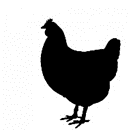 GevogelteKipsouvlaki				…….x stuksArgentijnse kipbrochet		…….x stuksLicht pikante kipbrochet		…….x stuksKalkoenbrochet			…….x stuksGemarineerde kipfilet		…….x stuksGemarineerde kipkotelet      		…….x stuksGemarineerde kipdrumstick		…….x stuksGemarineerde kipboutfilet		…….x stuksGemarineerde kipvleugel		…….x stuksFakkelbrood teriyaki			…….x stuks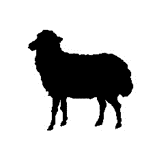 LamsLamskotelet natuur			…….x stuksGemarineerde lamskotelet		…….x stuksLamskroon 				…….x stuksGemarineerde lamskroon		…….x stuksMelklamschoudergebraad (diepvries).….x stuks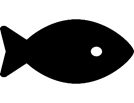 VisScampibrochet			…….x stuksPapillot van zalm			…….x stuks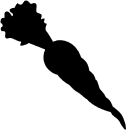 VegetarischHamburger (diepvries	)		…….x stuksGroentebrochet			…….x stuksVeggie worst				…….x stuksFakkelbrood chedder			….x stuks Specialiteit   T-bone steak			…….x stuks/kgCote à l’os			…….x stuks/kgIerse rib-eye steak		…….x stuks/kgVerse sparerib			…….x stuks/kgBuikspek			…….x stuks/kg	Spiering voor pulled porc	…….x stuks/kgBBQ PakkettenBBQ pakket “Kids”…			…….x stuks(7.25 €/pp)Beertjesburger,kippyloon,chipolataBBQ pakket “Elegance”		…….x stuks ( 14,25€/pp)Gemarineerde biefstukScampibrochetGemarineerde kipfiletBBQ XL pakket 			…….x stuks(12,95€/pp)Kleine gemarineerde biefstukKleine Brochet du chefBBQ worstSouvlakiKipbrochetBijlagenKoude saladeassortiment	…….x stuksTomaten-,wortel-,kool-,aardappel-,pasta-,komkommer- en gemengde salade.(6,95 €/pp)	Aardappelgratin		…….x stuks/kgKrielaardappelen	             	…….x stuksAardappel met lookboter	  …….x stuks	Huisgemaakte mayo& cocktail…….x stuksDiverse warme sauzen (glas)	  …….x stuksVincent nvVennestraat 1343600 GenkTel: 089/300.600Bestelling op :Info@vincentnv.be of bestellingen@vincentnv.be*Zolang de voorraad strekt ook voor bestellingen.Slagerij Vincent behoudt zich het recht de opgegeven prijzen te wijzigen.